Publicado en Madrid / Granada el 06/05/2019 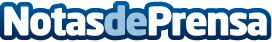 Clínica MarGen - Evitan la transmisión de una anomalía renal grave gracias al diagnóstico genético preimplantacional de embrionesLa Clínica MARGen de Granada realizó el diagnóstico genético preimplantacional y la selección del embrión sano, que dio lugar al nacimiento de una niña que, tras los correspondientes análisis genéticos, no ha heredado la enfermedad de su madreDatos de contacto:Maria de la Plaza620 059 329Nota de prensa publicada en: https://www.notasdeprensa.es/clinica-margen-evitan-la-transmision-de-una Categorias: Medicina Sociedad Madrid Andalucia Ocio para niños Otras ciencias http://www.notasdeprensa.es